Publish Your Self AssessmentYou will now attach and/or embed your self-assessment to the bottom of the blog post with the artifact you have chosen. You may choose to make this post private or public. After placing your artifact on a blog post, follow the instructions below.Categories - Self-AssessmentTags - Now tag your post using the tag that corresponds to the competency that you have written about. You can choose more than one. Please use lower case letters and be exact.#creativethinkingcc#communicationcc#criticalthinkingcc#socialresponsibilitycc#personalidentitycc#personalawarenessccUse the Add Document button located at the top of your post page and embed your self-assessment at the bottom of your blog post.Publish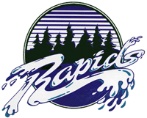 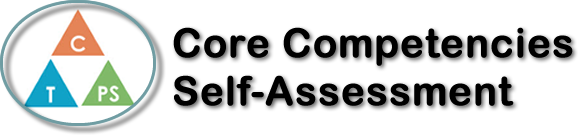 Name: Jessica ParkerDate:  November 14, 2017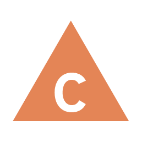 How does the artifact you selected demonstrate strengths & growth in the communication competency?In what ways might you further develop your communication competency?Self-ReflectionDescribe how the artifact you selected shows your strengths & growth in specific core competencies. The prompt questions on the left - or other self-assessment activities you may have done - may guide your reflection process.In this course I have improved my typing skills. This helps me in other classes because I have learned new things in Microsoft Word like inserting graphs and tables. Because my typing skills have improved I am able to take notes quickly as well as observe form my teachers efficiently. I am able to type emails quickly and get things done on the computer faster than normal. In the future because I am improving I will be able to get jobs that may require fast typing skills. They may require good communication skills. I will be able to communicate faster and more efficiently thanks to keyboarding 11.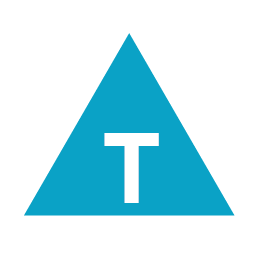 How does the artifact you selected demonstrate strengths & growth in the thinking competencies?In what ways might you further develop your thinking competencies?Self-ReflectionDescribe how the artifact you selected shows your strengths & growth in specific core competencies. The prompt questions on the left - or other self-assessment activities you may have done - may guide your reflection process.In this course I have improved my typing skills. This helps me in other classes because I have learned new things in Microsoft Word like inserting graphs and tables. Because my typing skills have improved I am able to take notes quickly as well as observe form my teachers efficiently. I am able to type emails quickly and get things done on the computer faster than normal. In the future because I am improving I will be able to get jobs that may require fast typing skills. They may require good communication skills. I will be able to communicate faster and more efficiently thanks to keyboarding 11.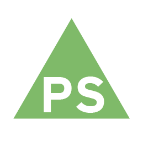 How does the artifact you selected demonstrate strengths & growth in the personal & social competencies?In what ways might you further develop your personal & social competencies?Self-ReflectionDescribe how the artifact you selected shows your strengths & growth in specific core competencies. The prompt questions on the left - or other self-assessment activities you may have done - may guide your reflection process.In this course I have improved my typing skills. This helps me in other classes because I have learned new things in Microsoft Word like inserting graphs and tables. Because my typing skills have improved I am able to take notes quickly as well as observe form my teachers efficiently. I am able to type emails quickly and get things done on the computer faster than normal. In the future because I am improving I will be able to get jobs that may require fast typing skills. They may require good communication skills. I will be able to communicate faster and more efficiently thanks to keyboarding 11.